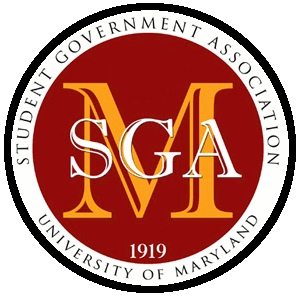 2013 Student Government Association Election CalendarMarch 7, March 11, and March 26: Candidate Information SessionsEach candidate must attend one (1) info session.Wednesday, March 13 and 27: General Body Meeting AttendanceEach candidate must attend one (1) of the above listed General Body Meetings.March 17 – March 24: Spring BreakFriday, March 29: Candidate/Ticket Registration DeadlineWednesday, April 3: List of Eligible Candidates ReleasedThursday, April 4 and Friday, April 12: Mandatory Candidate MeetingsMeetings prior to the start of campaigning.Friday, April 5: Ineligible Candidate/Ticket Appeal DeadlineFriday, April 5: Ticket Name Appeal DeadlineSunday, April 7: Preliminary Financial Reports Due – 12:00pmMonday, April 15: Campaigning Begins – 12:00amMonday, April 15: Ticket Affiliation FinalizedDeadline for candidates to change a party’s ticket.Deadline for candidates to remove their name from a party ticket and not from the ballot.Thursday, April 18: SGA Sponsored Executive Candidate DebateAll Executive candidates are welcome to participate in the debate.Monday, April 22: Elections Begins (9:00am – 8:00pm)Tuesday, April 23: Election Voting Continues (9:00am – 8:00pm)Wednesday, April 24:  Election Voting Continues (9:00pm – 5:00pm)Wednesday, April 24: Final Financial Reports Due – 5:00pmThursday, April 25: Appeals Fines Due – 4:00pmThursday, April 25: Elections Results Announced (time TBD)Wednesday, May 1: All Fines Due – 12:00pmAll fines must be paid in full or the entire party ticket is disqualified.Thursday, May 2 – Tuesday, May 7: Inauguration (date/time TBD)Wednesday, May 8: First General Body Meeting of 2012-2013 SGA Legislature